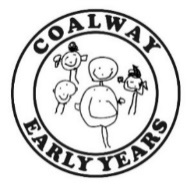 New weekly snack menuMondayTuesdayWednesdayThursdayFridayFresh Fruit, Breadsticks and crackers with butterToast with either Jam or Marmite spread with fresh fruitAssorted cereals with milk or yoghurt with fresh fruitCarrot and cucumber vegetable batons with Hummus dip and tortilla wraps and fresh fruitCheese and crackers with sliced ham, tomatoes and cucumber with fresh fruitMilk or waterMilk or waterMilk or waterMilk or waterMilk or water